Clé de détermination de quelques arbres de nos régionsClé de détermination de quelques arbres de nos régionsN°1Feuilles à limbe large, plus de 0,5 cm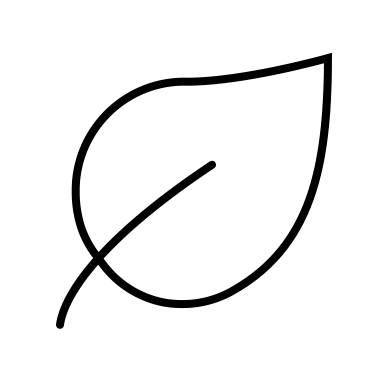 Voir N°2Feuilles à limbe étroit, appelées aiguilles, moins de 0,5 cm de large, parfois piquantes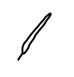 Voir N°3N°2Les feuilles sont simples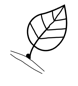 Voir N° 4Les feuilles sont composées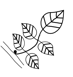 Voir N° 5N°3Les aiguilles sont vert foncé au-dessus, vert clair en-dessous et non piquantes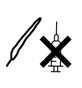 C’est l’ifLes aiguilles sont piquantes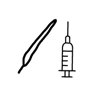 C’est l’épicéaN°4Les feuilles sont alternes 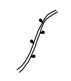 C’est le charmeLes feuilles sont opposées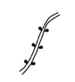 C’est l’érableN°5Les folioles sont à disposition palmée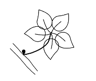 C’est le marronnierLes  folioles sont à disposition pennée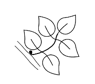 C’est le sureau